Родительское собрание в подготовительной группе "Скоро Новый год"Автор: воспитатель Муниципального дошкольного образовательного учреждения Детский сад комбинированного вида № 41«Скворушка» г. Невинномысска Ставропольского края Епифанова Надежда ЮрьевнаЦель: обсудить вопросы к подготовке Новогоднего утренника детей.Задачи: 1. обсудить подготовку к празднованию Новогоднего утренника с детьми (костюмы, подарки)2. проинформировать родителей на тему: «Как интересно провести Новогодние каникулы»3. Проинформировать родителей на тему: «Безопасность во время проведения Нового года»4. Выступление родительского комитета.5. Привлечь родителей к созданию праздничной атмосферы в группе.6. Мастер-класс «Изготовление конверта для письма Деду Морозу»Ход собрания:Уважаемые родители! Прежде чем мы начнём наше родительское собрание хочется поблагодарить родителей за активное участие в мероприятиях, которые проходят в нашей группе.Тема сегодняшнего родительского собрания «Новый год у ворот»Обсуждение подготовки к празднованию Новогоднего утренника с детьми (костюмы, подарки)Совсем немного осталось до празднования Нового года. Что такое Новый год – прежде всего, это самый веселый и самый долгожданный праздник в году. Мы в нашем детском саду тоже готовимся к новогоднему празднику, разучиваем с детьми стихи, песни, танцы. А вы, родители, готовите для своих детей новогодние костюмы. А еще нужно подготовить Новогодние подарки для ваших детей на утренник. Желательно, чтобы подарки были все одинаковыми. Сертификат качества подарков обязателен.В этот день все ждут чудес! Новогодний утренник — это очень волнительное и важное событие в жизни каждого ребенка. Каждый ребенок может разволноваться во время проведения новогоднего утренника, если ваш ребенок вдруг разволнуется во время утренника, мы просим вас, подойдите к нему потихонечку и успокойте, вашему ребенку необходима поддержка самых близких людей. Постарайтесь спланировать свое рабочее время так, чтобы попасть на утренник. Пропускать такое событие не стоит, детям очень приятно видеть своих близких на утреннике. Если вы пообещали, но не пришли, боль и обида останется у ребенка надолго. Представьте, как все дети фотографируются после праздника с мамой или папой, а ваш ребенок смотрит на это со стороны. Пожалуйста не опаздывайте на новогодний утренник, придите хотя бы за 30 минут, чтобы в спокойной обстановке нарядить ребенка. Если нет возможности прийти заранее, утром предупредите об этом воспитателя.Утренники в детском саду, это праздник не только для детей, родители также принимают в нём непосредственное участие. Чтобы не нарушить психологический контакт с ребёнком не надо высказывать своего недовольства, что опять предстоит морока с подготовкой к празднику. Дети ведь ждут праздника, давайте будем и далее подходить к этим вопросам серьёзно.Уважаемые родители, я хочу предложить вам сделать со своим ребенком Новогоднюю поделку на конкурс « Мастерская дедушки Мороза» — это возможность занимательно провести совместное время. Вам отдалиться от будничных дел, также почувствовать себя ребенком, окунуться в мир «волшебства». Вам без труда удастся уговорить малышей поучаствовать в предпраздничных хлопотах, а заодно многому научить детей и дать им возможность порадоваться результатам своих трудов.«Как интересно провести Новогодние каникулы»Уважаемые родители скоро новогодний праздник. Не забывайте – это не только отдых от работы, праздничная суета – это еще предвкушение «сказочного волшебства» для ваших детей. Это еще один повод побыть рядом со своим ребенком, уделить ему внимание, подарить свою любовь.Мы предлагаем вам с пользой провести это время:1. Нарядите елку всей семьейУкрашение новогодней ели может стать одним из самых приятных моментов, если в этом будет принимать участие каждый член семьи. Родители могут установить ель и развесить гирлянды, а дети украсят дерево праздничными шарами и мишурой. Некоторые игрушки можно сделать своими руками — от этого украшенное дерево станет еще милее и наряднее. Приложив к этому чуточку своих стараний, каждый испытает гордость за то, что сделал свой дом немного праздничнее.2. Пригласите гостей, сходите в гости самиПообщаться и приятно провести время сможете и вы, и ваши дети, ведь у ваших знакомых наверняка тоже есть ребенок.3. Играйте всей семьейИгры возле елки придадут новогоднему празднику необычный оттенок, повеселят детей, создадут у них праздничное настроение. Предлагаем вашему вниманию следующие игры.Игра «Назови, что изменилось».Эта игра для развития памяти и внимания. Участникам предлагается в течение минуты рассмотреть игрушки и запомнить их (количество игрушек берется в зависимости от возраста детей). Затем ребятам предлагается выйти из комнаты или закрыть глаза, в это время несколько игрушек можно переставить местами, убрать или добавить другие. После этого дети называют, что изменилось в ряду игрушек.Игра «Какой, какая, какое, какие?»Взрослый предлагает детям любой новогодний предмет (шар, снежинку, елочку и т. д.). Выигрывает тот, кто назовет больше слов признаков к предложенному предмету. Например: елочка – высокая, колючая, нарядная, красивая, зеленая, пахучая и т. д.Шахматы, шашки, «Твистер»… все, на что не хватало времени в рабочие будни. Такое времяпрепровождение очень сближает, делает вас настоящим другом для ваших детей.Игры во дворе.Во дворе можно затеять немало игр, особенно подвижных: «Два Мороза», «Мы веселые ребята», «Гуси-лебеди», «Водяной». Особенно детям нравятся игры нашего детства, поэтому вспомните свои любимые игры и научите в них играть своих детей. Все эти игры будут полезными для физического развития детей.Пожарная безопасность во время проведения Нового года.Встреча Нового года всегда сопровождается веселым и приподнятым настроением. Но праздник может смениться трагедией. Анализируя противопожарную обстановку на территории России в период проведения новогодних мероприятий, Государственная противопожарная служба отмечает увеличение количества пожаров, по так называемым «новогодним причинам».Покупая искусственную ель, убедитесь в том, что она огнестойкая. Об этом должно быть написано в прилагаемой документации. Живая ёлка должна быть свежей. Хвоя свежего дерева зелёная, не осыпается и не ломается. Ствол ели на срезе липкий, из него выделяется смола. Если слегка стукнуть стволом по земле, осыпаться должно не слишком много иголок. Устанавливайте новогоднюю ёлку вдали от радиаторов отопления, каминов и электрических обогревателей. Ель не должна мешать ходить и не должна закрывать проходы.Перед тем, как вешать на елку гирлянды, проверьте их, даже если вы только что их купили. Удостоверьтесь в том, что все лампочки горят, а провода и патроны не повреждены. Никогда не используйте электрические гирлянды на металлических елках. Такое дерево может зарядиться от неисправных лампочек. И если кто-то дотронется до него, получит электрический разряд. Если вы хотите использовать гирлянды на улице, например, для украшения окон и дверей, покупайте изделия, имеющие соответственную сертификацию. Выключайте все гирлянды, когда ложитесь спать или выходите из дома. В ваше отсутствие может произойти короткое замыкание, которое станет причиной пожара.Все елочные украшения должны быть сделаны из негорючих или огнестойких материалов. Выбирайте мишуру и елочные игрушки из пластика или металла. Никогда не украшайте елку свечами. Всегда используйте огнестойкие подсвечники, и ставьте свечи в таких местах, откуда их не скинут.Мы хотим вам вручить памятки по пожарной безопасности.Мастер- класс «Изготовление конверта для письма Деду Морозу»Давайте вспомним то, что и мы когда-то были детьми, позволим себе окунуться в детство, и как наши дети будем ждать Новогоднего чуда.Приложение 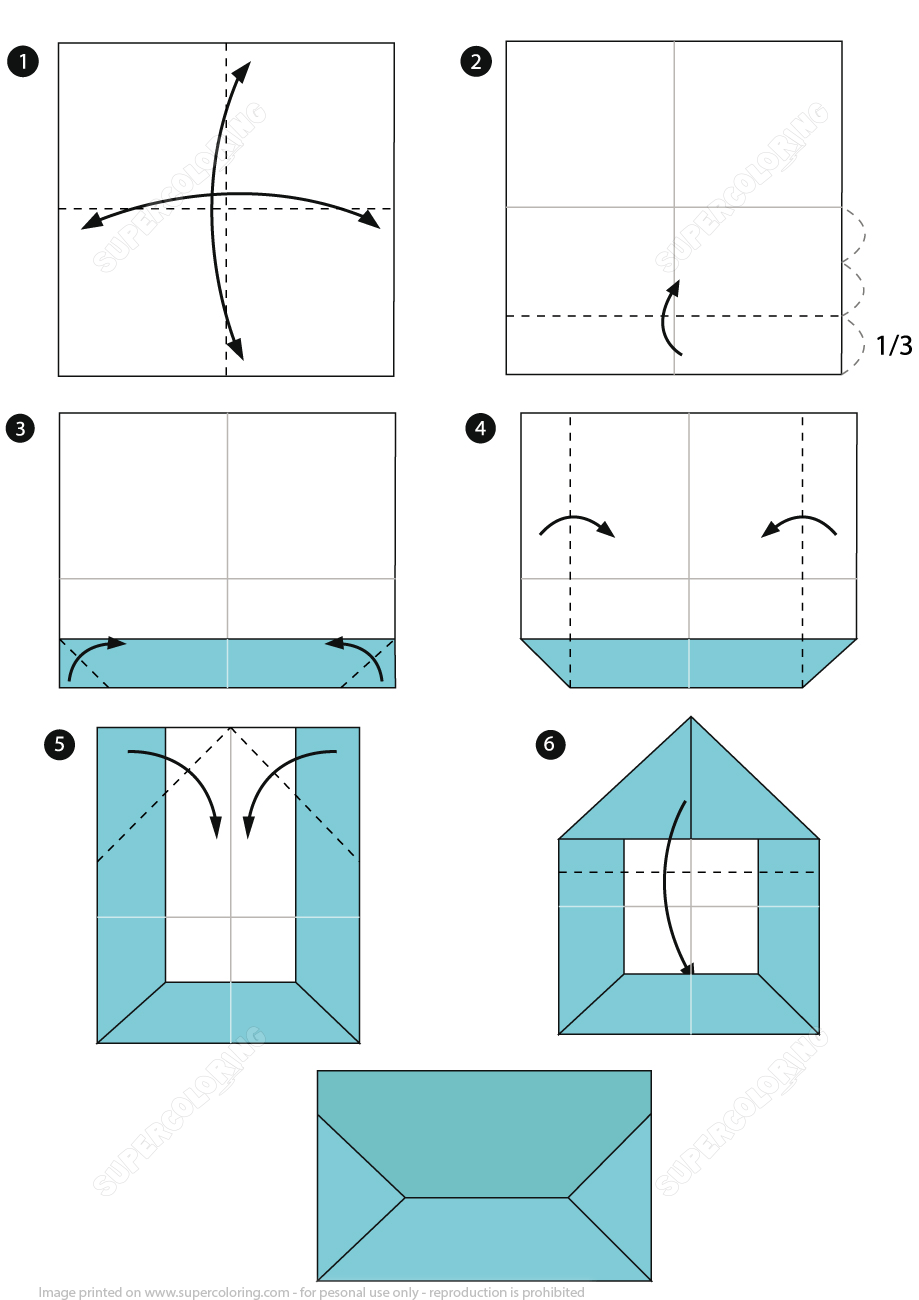 